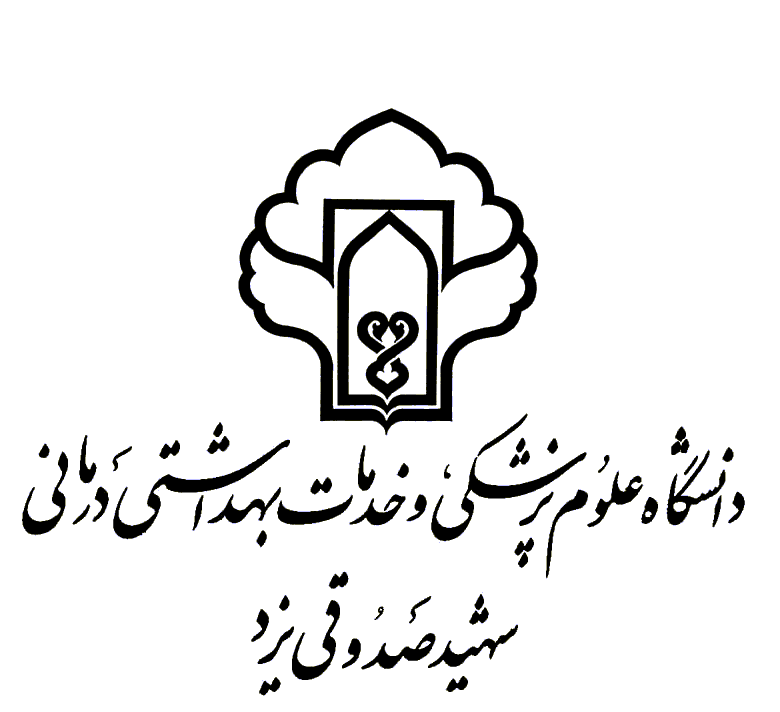 معاونت تحقیقات و فن آوریگزارش نهايي طرح تحقيقاتيعنوان مجریان :ماه و سال زمان اجرا(مثال: اردیبهشت 1392 - مهر ماه 1393)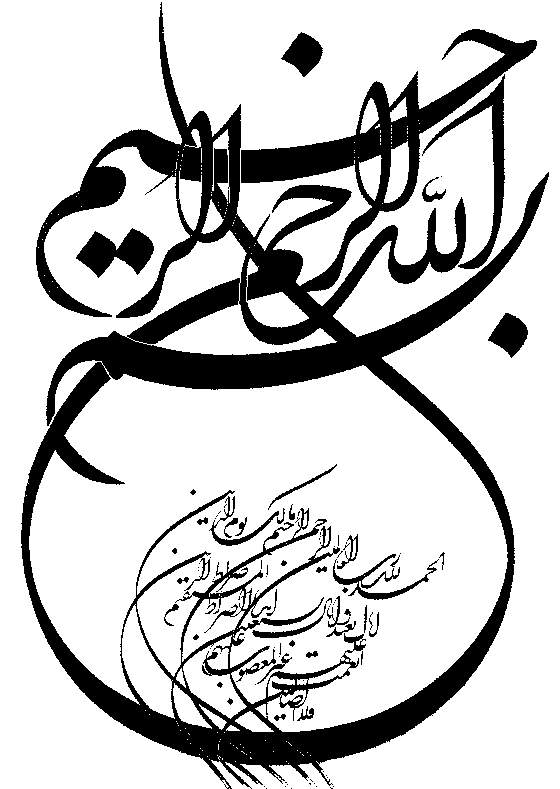 معاونت تحقیقات و فنآوریفرم تهیه پیام پژوهشی طرحهای تحقیقاتیشماره طرح تحقیقاتی:عنوان طرح تحقیقاتی/پایان نامه:گروههای هدف: رسانه ها و مردم    متخصصان و پژوهشگران   سیاستگذاران پژوهشی   سیاستگذاران درمانیعنوان خبر:  با توجه به محتوای تحقیق مثلا: شروع مصرف سیگار در فرد با مصرف آن در سایر اعضاء خانواده ارتباط داردمتن پیام پژوهشی:کلمات کلیدی:تاریخ اتمام طرح: در معاونت تکمیل می شود.این فرم را از واحدهای پژوهش و یا از سایت دانشگاه » معاونت تحقیقات و فنآوری» مدیریت امور پژوهش» گزارش نهایی طرحهای تحقیقاتی، دریافت نمایید. و در هر صورت شامل تمام موارد فوق الذکر باشدمحل قرار گیری آن در طرح تحقیقاتی بعد از صفحه اول و قبل از چکیده باشد.پیام پژوهشی و کل گزارش نهایی می بایست بصورت فایل Word و قابل ویرایش باشد.در صورت ارائه مقاله بعنوان گزارش نهایی هم می بایست پیام پژوهشی مطابق این فرم تهیه و ارسال گردد.چکیده فارسي:زمینه:اهداف:روش ها:نتایج:نتیجه گیری:واژه های کلیدی:تقدیر و تشکر :فهرست مطالبچکیده انگليسيفهرست جداولفهرست شکل هافصل اولكليـــاتشامل:  مقدمه  بيان مسئله و اهميت موضوع مروري بر مطالعات مشابه اهداف ، فرضيات و سؤالات پژوهشیتعریف واژه هافصل دومروش كارشامل: جامعه مورد بررسي و خصوصيات افراد مورد مطالعه  نوع و روش تحقیق  روش نمونه گيري و تعيين حجم نمونه  متغيرها روش انجام كار مشكلات اجراييفصل سومنتـايــجشامل: نتايج  جداول فصل چهارمبحث و نتيجه گيريشامل: بحثمحدودیت هاپیشنهادات نتیجه گیریمنابعپیوست هامقالات استخراج شده از طرحAbstractBackground:Objectives:Methods:Results:Conclusion:Keywords:صفحهتقدير و تشكر
خلاصه فارسيفصل اول : كلياتمقدمه
بيان مسئله و اهميت موضوع
مروري بر مطالعات مشابه
اهداف پژوهش
فرضيات پژوهشفصل دوم : روش كارجامعه مورد بررسي و خصوصيات افراد مورد مطالعه
نوع و روش تحقيق
روش نمونه گيري و تعيين حجم نمونه
متغيرها
روش انجام كار
مشكلات اجراييفصل سوم : نتايجنتايج
جداولفصل چهارم : بحث و نتيجه گيريبحثمحدودیت هاپيشنهاداتنتیجه گیریمنابعپیوست هاپیوست شماره 1- پیوست شماره 2-مقالات استخراج شده از طرحمقاله شماره ا با عنوانمقاله شماره 2 با عنوان 